HAYDARPAŞA LİSESİ MÜDÜRLÜĞÜNE   ÜSKÜDAR 	Haydarpaşa Lisesi …../……sınıfında okuyan …..… okul numaralı ………….…..…..   T.C. Kimlik Numaralı ….………………………………………………’ın velisiyim.2023/2024 Eğitim – Öğretim yılında Okulunuz Yurdunda parasız / paralı yatılı olarak kalmasını istiyorum.	Gereğinin yapılmasını arz ederim.					        .….. /…../ 2023				                                                                                   Veli Adı-Soyadı (imzası)ADRES		: ……………………………………..                                     ……………………………………..EV TEL		: ……………………….…………….TEL			:……………………………..……….ÖĞRENCİ CEP TEL	:……………………………..……….Öğrenci Yakını Adı ve Soyadı: …………………………….Tel			: ……………………………………..Adres ve telefon değişikliğinin pansiyon idaresine zamanında bildirilmesi zorunludur.Başvuru yapılması kesin yerleşme hakkı doğurmamaktadır. İlgili yönetmelik gerekleri uyarınca yerleşecek öğrenciler ilan edilir.EKLER:	1-Öğrenci ve veli kimlik fotokopisi                        2-2 adet öğrenciye ait yeni çekilmiş vesikalık fotoğraf                        2-Ek-1 ve ekleri (parasız yatılılar için)		3- Bursluluktan Parasız Yatılılığa Geçiş Dilekçesi (Devlet Bursu Alanlar)(EK-1)ÖĞRENCİ AİLESİNİN MADDİ DURUMUNU GÖSTEREN BEYANNAMEAile maddi durumumun yukarıdaki beyannamede belirttiğim şekilde olduğunu beyan eder, velisi bulunduğum ........................................................................ Okulu/Lisesi ...................... sınıfı öğrencilerinden .......................................... oğlu/kızı....... .... No’lu .......................................’ın .............. yılı parasız yatılılık ve bursluluk sınavlarına kabulünü arz ederim..*....... /…./........Velisinin Adı SoyadıİmzasıBaşvuran öğrencininAdı - Soyadı	:......................................	Adresi	:...............................................                               ...........................................................	ONAYLAYANAdı-Soyadıİmza ve Mühür (**)EKLER:1. Yetkili kişi, kurum veya kuruluşlardan alınacak geçen yıla ait gelir durumunu gösteren belge,2. Aile nüfus kayıt örneği,3. Velinin ve çalışıyorsa eşinin bakmakla yükümlü olduğu anne ve babası ile ilgili tedavi yardım beyannamesi , varsa diğer bakmakla yükümlü olduğu şahıslarla ilgili mahkeme kararı örneği,  4. Kontenjanla ilgili belge.(*) Bu beyanname; başvuru, kayıt-kabul ve iptal işlemlerinde kullanılacaktır.(**) Onay kısmı; Vergi dairesi, muhasebe birimi veya ilgili kişi, kurum ve kuruluşlarca onaylanacaktır.AİLE MADDİ DURUM BELGESİ (EK-1)DÜZENLENMESİ İLE İLGİLİ AÇIKLAMALARVeli Memur İse,2022 yılına ait (1 Ocak – 31 Aralık) bağlı olduğunuz MALİYEDEN ALINACAK bir yıllık toplam gelirinizi gösterir belge. (Maaş, Ek ders, döner sermaye, ikramiye, nafaka, vs. hepsi yazılacaktır.) Anne-Baba çalışıyorsa her ikisi için da ayrı ayrı olacaktır.Kendiniz maaşlı olup, eşiniz çalışmıyorsa 2020 yılına ait Tedavi Beyannameniz ve Ayrıntılı Maaş Bordrosunda aile yardımı aldığı belgelendirilecek.b.	Veli İşçi İse,2022 yılına ait (1 Ocak – 31 Aralık) bağlı olduğunuz MUHASEBE bürosunca onaylanarak alınacak bir yıllık toplam gelirinizi gösterir belge.Anne-baba çalışıyorsa her ikisi için ayrı ayrı olacaktır.C.	Veli Emekli İse,2022 yılına ait (1 Ocak – 31 Aralık) MAAŞ ALDIĞINIZ BANKADAN aylar itibariyle yıllık toplam maaş dökümünüzü gösterir belge. (Anne-baba emekliyse her ikisi için ayrı ayrı olacaktır.)d.	Veli Esnaf İse,a. SGK’ya kayıtlı olmayıp maaş almadığına dair belge (SGK’dan alınacaktır.)b. Serbest meslek sahibi ise; vergi dairesinin adı, adresi ve hesap numarası belirtilen, basit ya da gerçek usulde vergiye bağlı olan mükelleflerin bir önceki yıla ait (2015 yılı) gelir vergisi matrahını gösteren belge. Serbest Meslek sahibi olup, eşiniz çalışmıyorsa SGK’dan eşinizin kaydı olmadığına dair resmi yazı.Serbest Meslek sahibi iseniz Vergi Levhanızın Fotokopisini belgelerinize ekleyiniz.Hem emekli hem de serbest meslek sahibi iseniz, emekliliğinizi aylık gelir kısmına, vergi levhasından gözükecek geliri ailenin diğer gelirleri bölümüne işleyiniz.(Özel muayenesi olan doktor vs. aynı işlemi yapacaktır.)e.	Veli Çiftçi İse,1.SGK’ya kayıtlı olmayıp maaş almadığına dair belge (Anne ve baba için ayrı ayrı yapılacaktır.)2.Tarım Müdürlüğü tarafından ailenin bir yıllık gelir durumunu gösterir belge (2016 Yılı)Örnek-1:“Kişinin üzerine kayıtlı 10 dönüm arazide üzüm bağı bulunmakta olup 2016 yılı yıllık gelir toplamı 14.000 TL dir.”Örnek-2:“Kişi damızlık havyan yetiştiriciliği yapmakta olup 10 adet inekten yıllık gelir toplamı 15.000 TL dir.” Gösterir resmi yazı.f.	Velinin Herhangi Bir İşi Yoksa (Ev hanımı anneler için de alınacaktır.)1.SGK’ya gidilip kuruma kayıtlı olmayıp maaş almadığına dair belge.2.MALİYEYE gidilip vergi mükellefi olmadığınıza dair belge alınacaktır.3.TARIM MÜDÜRLÜĞÜNE gidilip “Üzerinize kayıtlı herhangi bir arazi bulunmamaktadır.” Belgesi.EK:3BURSLULUKTAN PARASIZ YATILILIĞA GEÇİŞ DİLEKÇESİHAYDARPAŞA LİSESİ MÜDÜRLÜĞÜ'NE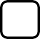 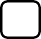 Yukarıda bilgilerini belirttiğim öğrencimin Bursluluktan Parasız Yatılılığa geçirilmesini istiyorum.Gereğini arz ederim.….../…../202…Telefon:	Öğrenci Velisi Adı ve SoyadıAdres :	(İmza)HAYDARPAŞA LİSESİ MÜDÜRLÜĞÜNEVelisi bulunduğum okulunuz ………sınıfından …………. nolu …………………..………………………’nın velisiyim. Görev yaptığım yerde öğrencimin puanına uygun devam edebileceği fen lisesi bulunmaması nedeniyle aşağıdaki ekli belgelerim incelenerek 2023-2024 eğitim öğretim yılında öğretmen çocuğu kontenjanından parasız yatılı olarak okumasını istiyorum.Gereğini bilgilerinize arz ederim.   …../……/2023 AD SOYAD İMZAAdres:Cep Tel:	Ekler:	1-Görev Yeri Belgesi	2-İkametgâh Belgesi	3-Öretmenin görev yaptığı yerde çocuğunu okutacağı düzey ve türde okul bulunmadığına dair resmi yazı (İl veya İlçe Milli Eğitim Müdürlüklerinden Alınacak)	Not: Bu şartları taşıyan öğretmenler Ek-1 düzenlemeyecektir.ÖĞRENCİ VELİSİNİNÖĞRENCİ VELİSİNİNAdı SoyadıÖğrenciye yakınlık derecesiİşi ve iş yeriGeliri: (Serbest meslek sahibi ise; vergi dairesinin adı, adresi ve hesap numarası belirtilen, basit yada gerçek usulde vergiye bağlı olan mükelleflerin bir önceki yıla ait gelir vergisi matrahını gösteren belge. Ücretli veya maaşlı çalışıyor ise; muhasebe birimi veya ilgili kişi, kurum ve kuruluşlardan alınacak aylar itibariyle bir önceki yıla ait 12 aylık toplam  gelirini  gösteren belge. Gelirin 12 ayı bulmaması hâlinde son aylık geliri esas alınarak 12 ay üzerinden yıllık hesaplanacaktır.)Eşi çalışıyor ise kazancı: (Vergi dairesi, muhasebe birimi veya ilgili kişi, kurum ve kuruluşlardan alınacak aylar itibariyle bir önceki yıla ait 12 aylık toplam  gelirini  gösteren belge. Gelirin 12 ayı bulmaması hâlinde son aylık geliri esas alınarak 12 ay üzerinden yıllık hesaplanacaktır.)Diğer Gelirler  Ailenin net yıllık gelir toplamı (Veli ile eşinin gelirleri toplamı):Aile reisinin bakmakla yükümlü olduğu fertlerin adı-soyadı ve yakınlık dereceleri :(Aile nüfus kayıt örneği, velinin ve çalışıyorsa eşinin bakmakla yükümlü olduğu anne ve  babası ile ilgili tedavi yardımı beyannamesi, varsa diğer bakmakla yükümlü olduğu şahıslarla ilgili mahkeme kararı örneği.)Ailenin net yıllık gelir toplamının fert başına düşen yıllık tutarı: (Ailenin net yıllık toplam geliri, ailedeki fert sayısına bölünerek hesaplama yapılacaktır.)T.C. Kimlik NoAdı ve SoyadıBaba AdıAna AdıDoğum Yeri ve TarihiCinsiyeti  Kız	   Erkek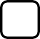   Kız	   Erkek  Kız	   Erkek  Kız	   Erkek  Kız	   Erkek  Kız	   Erkek  Kız	   Erkek  Kız	   Erkek  Kız	   Erkek  Kız	   Erkek  Kız	   Erkek  Kız	   Erkek  Kız	   Erkek  Kız	   ErkekÖğrenim Gördüğü Okul (İl-İlçe-Okul adı)Sınıfı ve NumarasıStatüsüBurslu ÖğrenciBurslu ÖğrenciBurslu ÖğrenciBurslu ÖğrenciBurslu ÖğrenciBurslu ÖğrenciBurslu Öğrenci    Parasız Yatılı Öğrenci    Parasız Yatılı Öğrenci    Parasız Yatılı Öğrenci    Parasız Yatılı Öğrenci    Parasız Yatılı Öğrenci    Parasız Yatılı ÖğrenciBursluluğa Kayıt TarihiDaha önce geçiş yapıp yapmadığı?Evet	   HayırEvet	   HayırEvet	   HayırEvet	   HayırEvet	   HayırEvet	   HayırEvet	   Hayır(Evet ise geçiş hakkı yoktur)(Evet ise geçiş hakkı yoktur)(Evet ise geçiş hakkı yoktur)(Evet ise geçiş hakkı yoktur)(Evet ise geçiş hakkı yoktur)(Evet ise geçiş hakkı yoktur)En az bir ders yılı BURSLU olarak öğrenim gördü mü?Evet	   HayırEvet	   HayırEvet	   HayırEvet	   HayırEvet	   HayırEvet	   HayırEvet	   Hayır(Hayır ise geçiş hakkı yoktur)(Hayır ise geçiş hakkı yoktur)(Hayır ise geçiş hakkı yoktur)(Hayır ise geçiş hakkı yoktur)(Hayır ise geçiş hakkı yoktur)(Hayır ise geçiş hakkı yoktur)